                                      КОНТРОЛЬНО-СЧЕТНЫЙ ОРГАН                        МУНИЦИПАЛЬНОГО ОБРАЗОВАНИЯ ПРИОЗЕРСКИЙ                   МУНИЦИПАЛЬНЫЙ РАЙОН    ЛЕНИНГРАДСКОЙ ОБЛАСТИг. Приозерск                                                                                               «15» декабря 2016г.По результатам финансово-экономической экспертизы проекта муниципальной программы «Обеспечение качественным жильем граждан на территории муниципального образования Петровское сельское поселение муниципального образования Приозерский муниципальный район Ленинградской области  на 2017-2019 годы» замечания и предложения, отраженные в Заключение  контрольно-счетного органа от 02.12.16г. ответственным исполнителем устранены.К программе не представлены материалы обоснования необходимых финансовых ресурсов по каждому основному мероприятию, по каждому году, в связи, с чем  контрольно-счетный орган предлагает в дальнейшем  представлять обоснования запланированных  финансовых ресурсов. 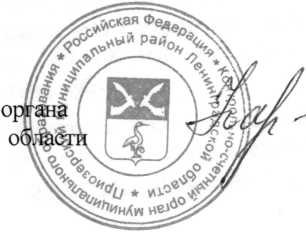 Председатель контрольно-счетногоПризерского района Ленинградской                                                                       В.Н. Карпенко